Załącznik nr 1 do Regulaminu Organizacyjnego Poznańskiego Centrum Świadczeń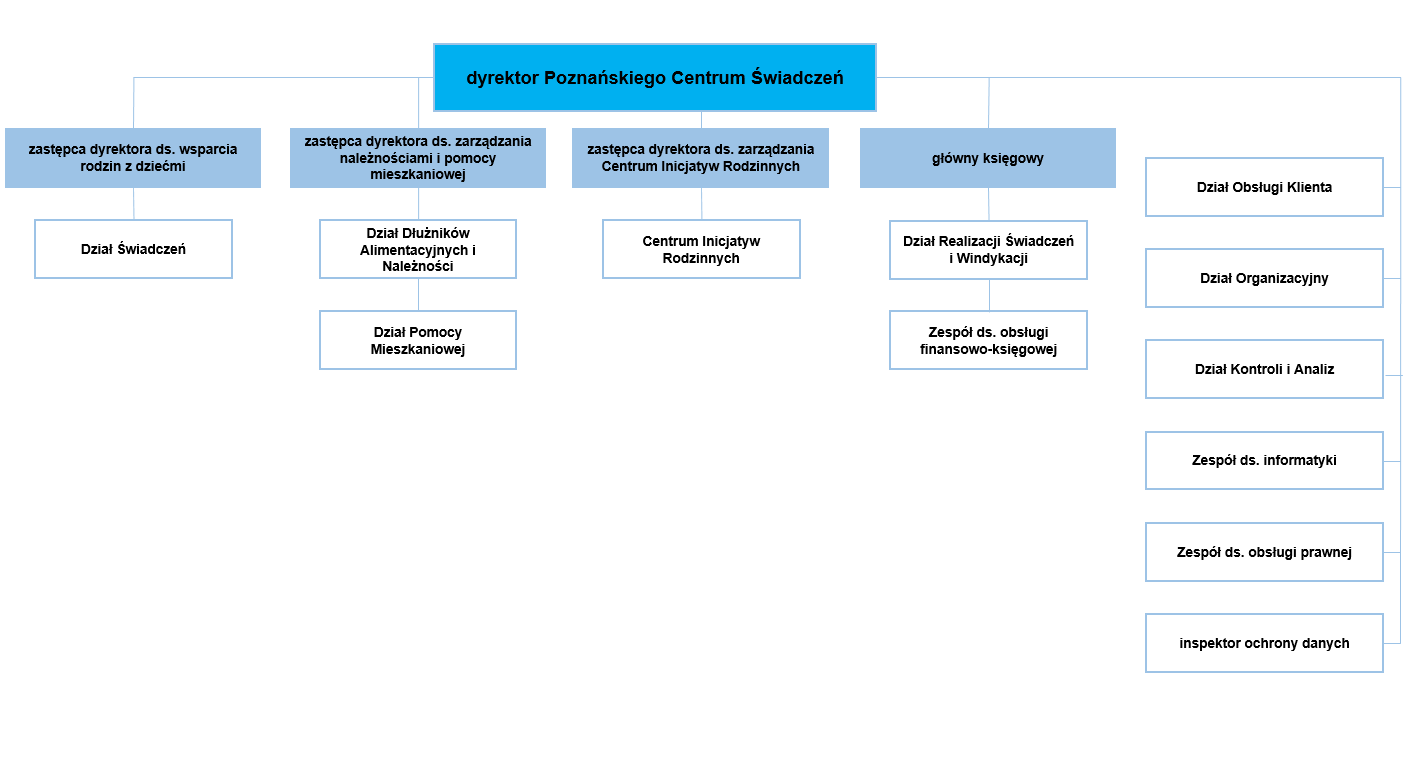 